Western Australia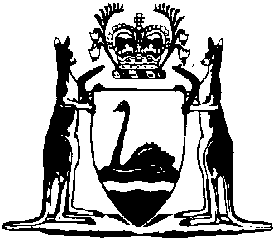 Residential Tenancies (COVID-19 Response) Regulations 2020Compare between:[26 Sep 2020, 00-a0-00] and [29 Mar 2022, 00-b0-00]Residential Tenancies (COVID-19 Response) Act 2020Residential Tenancies (COVID-19 Response) Regulations 20201.	Citation		These regulations are the Residential Tenancies (COVID-19 Response) Regulations 2020.2.	Commencement		These regulations come into operation as follows —	(a)	regulations 1 and 2 — on the day on which these regulations are published in the Gazette;	(b)	the rest of the regulations — on the day after that day.3.	End of emergency period (Act s. 4)		For the purposes of section 4(b) of the Act, 28 March 2021 is prescribed.NotesThis is a compilation of the Residential Tenancies (COVID-19 Response) Regulations 2020. For provisions that have come into operation see the compilation table.Compilation tableCitationPublishedCommencementResidential Tenancies (COVID-19 Response) Regulations 2020SL 2020/175 25 Sep 2020r. 1 and 2: 25 Sep 2020 (see r. 2(a));
Regulations other than r. 1 and 2: 26 Sep 2020 (see r. 2(b))